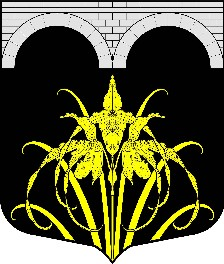 АДМИНИСТРАЦИЯ  МУНИЦИПАЛЬНОГО  ОБРАЗОВАНИЯНАЗИЕВСКОЕ ГОРОДСКОЕ ПОСЕЛЕНИЕКИРОВСКОГО МУНИЦИПАЛЬНОГО РАЙОНАЛЕНИНГРАДСКОЙ ОБЛАСТИП О С Т А Н О В Л Е Н И Еот  29   июня  2018  года  № 138О признании утратившим силу постановления   администрации   муниципального образования  Назиевское городское  поселение  Кировского муниципального района Ленинградской области от 06 февраля  2015 года № 31  «Об утверждении административного  регламента по предоставлению администрацией муниципального  образования Назиевское  городское поселение Кировского муниципального района Ленинградской области муниципальной услуги  «Утверждение проекта организации  и застройки территории садоводческого, огороднического или дачного некоммерческого объединения»	В соответствии с п.20 Протокола комиссии по повышению качества и доступности предоставления государственных и муниципальных услуг в Ленинградской области от 18 апреля 2018 года № П-32/2018 об исключении муниципальной услуги № 17«Утверждение проекта организации и застройки территории садоводческого, огороднического или дачного некоммерческого объединения» согласно законодательству:      1. Признать утратившим силу постановление администрации муниципального образования Назиевское городское поселение Кировского муниципального района Ленинградской области от 06 февраля  2015 года № 31 «Об утверждении административного регламента по предоставлению администрацией муниципального образования Назиевское городское поселениеКировского муниципального района Ленинградской области муниципальной услуги «Утверждение проекта организации и застройки территории садоводческого, огороднического или дачного некоммерческого объединения»      2. Опубликовать настоящее постановление в газете «Назиевский Вестник» и разместить в сети Интернет на официальном сайте МО Назиевское городское поселение  (http://nazia.lenobl.ru/).  3. Настоящее постановление вступает в силу с момента официального опубликования.Глава администрации                                                                  О. И. КибановРазослано: дело, прокуратура, «Назиевский Вестник», Регистр